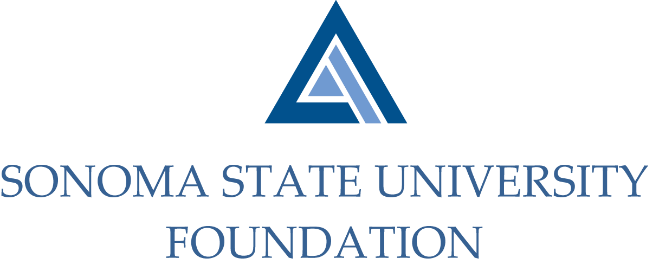 Board of Directors Meeting 									Friday March 19, 2021									 12:30 – 2:30p.m.						Video/Teleconference(for dial-in instructions please email kyle.bishop-gabriel@sonoma.edu)MEETING AGENDA12:30pm – Call to OrderPublic Comment PeriodPursuant to California Education Code 89920-28, this time is for any member of the public to address the Board on any item affecting higher education. Each speaker will be allowed no more than three (3) minutes to address the Board, total max of 10 mins.Consent Agenda December 4, 2020 Board Minutes Quarterly Financial Statement Graystone Quarterly Performance Report University President’s Report University UpdateSpecial PresentationSSU Foundation Endowment Investment Portfolio Overview 2020 NACUBO-TIAA Study of Endowments (NTSE) results comparison Committee ReportsGovernance Committee ReportExecutive Committee ReportAudit Committee Report Investment Committee Report Philanthropy Committee ReportAction ItemsSSUF Board of Director Statement of Understanding RevisionUniversity Advancement ReportCSU FY 19/20 Philanthropic Report Quarterly Philanthropic Summary ReportStudent Update Alumni Association Update New Business / Announcements / AdjournmentNext Meeting Date: 	Friday 6/11/21